__________________________________________________________________734025, ш. Душанбе, хиёбони Рудакй, 25. Тел.: (992 37) 221-44-05, факс: 221-8066 734025, г. Душанбе, проспект Рудаки, 25. Тел.: (992 37) 221-44-05, факс: 221-80-66__________________________________________________________________________________________№ 2-2-280Аз 12.12.2008	КОМИТЕТ ПО ОХРАНЕ ОКРУЖАЮЩЕЙ СРЕДЫ ПРИ ПРАВИТЕЛЬСТВЕ РЕСПУБЛИКИ ТАДЖИКИСТАНЗАКЛЮЧЕНИЕНаименование органа, представившего нормативный правовой акт на регистрацию: Комитет по охране окружающей среды при Правительстве Республики Таджикистан.Вид акта, дата принятия, его наименование: Распоряжение Председателя Комитета по охране окружающей среды при Правительстве Республики Таджикистан от 27 ноября 2008 года, за №4 «Об утверждении «Положении лицензионной комиссии Комитета по охране окружающей среды при Правительстве Республики Таджикистан в области использованию объектов растительного и животного мира, внесённых в Красную Книгу Таджикистана».Краткое содержание нормативного правового акта:Настоящее Положение разработан и принят в соответствии с требованиями пункта 2 главы 8 «Положения об особенностях лицензирования отдельных видов деятельности», утвержденного постановлением Правительства Республики Таджикистан от 3 апреля 2007 года, за № 172 и определяет задачи, функции и порядок работы лицензионной комиссии Комитет по охране окружающей среды при Правительстве Республики Таджикистан в области использованию объектов растительного и животного мира, внесённых в Красную Книгу Таджикистана, а также образца заявления на получения лицензии и образца формы лицензии.Заключение (номер и дата регистрации):По результатам рассмотрения, Распоряжению Председателя Комитета по охране окружающей среды при Правительстве Республики Таджикистан от 27 ноября 2008 года, за №4 «Об утверждении «Положении лицензионной комиссии Комитета по охране окружающей среды при Правительстве Республики Таджикистан в области использованию объектов растительного и животного мира, внесённых в Красную Книгу Таджикистана», присвоен регистрационный код № 470 от 11 декабря 2008 года.ПЕРВЫЙ ЗАМЕСТИТЕЛЬ МИНИСТРА                                Р.Ш. МЕНГЛИЕВ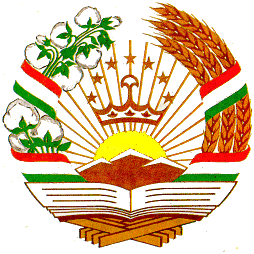 КУМИТАИ ЊИФЗИ МУХЊИТИ ЗИСТИ НАЗДИ ЊУКУМАТИЉУМЊУРИИ ТОЉИКИСТОНФАРМОИШКОМИТЕТ ПО ОХРАНЕ ОКРУЖАЮЩЕЙ СРЕДЫ ПРИ ПРАВИТЕЛЬСТВЕ РЕСПУБЛИКИ ТАДЖИКИСТАНРАСПОРЯЖЕНИЕАз 27.11.2008	№ 4Дар бораи тасдиќ намудани Низомномаи Комиссияи иљозатномадињии Кумитаи њифзи муњити зисти назди Њукумати Љумњурии Тољикистон дар соњаи истифодаи объектњои олами наботот ва њайвонот, ки ба Китоби Сурхи Тољикистон дохил гардидаандТибќи Ќонуни Љумњурии Тољикистон «Дар бораи иљозатномадињї ба баъзе намуди фаъолият» ва Низомнома «Дар бораи хусусиятњои иљозатномадињї ба баъзе намуди фаъолият», ки бо Ќарори Њукумати Љумњурии Тољикистон аз 03.04.07с. №172 тасдиќ карда шудааст, љињати ба танзим даровардани иљозатномадињїФармоиш медињам:Низомномаи Комиссияи иљозатномадињии Кумитаи њифзи муњити зисти назди Њукумати Љумњурии Тољикистон дар соњаи истифодаи объектњои олами наботот ва њайвонот, ки ба Китоби Сурхи Тољикистон дохил гардидаанд тасдиќ карда шавад;Низомномаи Комиссияи иљозатномадињї бо тартиби муќаррар гардида, барои баќайд гирифтан ба Вазорати адлия пешнињод карда шавад;Назорати иљроиши фармоиши мазкур ба зиммаи худам мегузорамРаис                                                                    Зикиров  X.«УТВЕРЖДЕНО» РаспоряжениемПредседателя  Комитета по                                                                                                        охране  окружающейпри Правительстве РТот 27.11.2008 г. №4	ПОЛОЖЕНИЕЛицензионной комиссии Комитета по охране окружающей среды при Правительстве Республики Таджикистан в области использованию объектов растительного и животного мира, внесённых в Красную Книгу Таджикистана.1. Настоящее Положение разработано на основании Закона Республики Таджикистан «О лицензировании отдельных видов деятельности», пункта 2 главы 8 Положения об особенностях лицензирования отдельных видов деятельности, утвержденного Постановлением Правительства Республики Таджикистан от 3 апреля 2007 года, за № 172 и определяет задачи, функции и порядок работы лицензионной комиссии (далее Комиссии) Комитета по охране окружающей среды при Правительстве Республики Таджикистан.СОСТАВ И СТРУКТУРА КОМИССИИСостав Комиссии утверждается приказом Председателя Комитета по охране окружающей среды при Правительстве Республики Таджикистан.Комиссия состоит из председателя, заместителя председателя, членов комиссии и экспертов (привлекаемых по мере необходимости из числа квалифицированных специалистов в данной области) в составе семь человек которые назначаются и освобождаются приказом Председателя Комитета.Комиссию возглавляет Председатель Комиссии.Председатель Комиссии:руководит работой Комиссии;председательствует на заседаниях Комиссии;подписывает решения, принятые на заседаниеЗАДАЧИ И ФУНКЦИИ КОМИССИИ6. Задачей Комиссии является работа по лицензированию деятельности в области использованию объектов растительного и животного мира, внесённых в Красную Книгу Таджикистана.В соответствии с возложенными задачами, Комиссия осуществляет следующие функции:принимает, регистрирует и рассматривает заявления соискателей о выдаче лицензии на право осуществления деятельности в области использованию объектов растительного и животного мира, внесённых в Красную Книгу Таджикистана; (образец заявления прилагается)проверяет достоверность представленных соискателем лицензии сведений и документов;готовит решение о выдаче (об отказе в выдаче), продлении срока действия (об отказе в продлении срока действия) лицензии с письменным уведомлением заявителя; (образец лицензии прилагается)готовит решение о приостановлении действия, возобновлении лицензии в случаях, предусмотренных Законом Республики Таджикистан «О лицензировании отдельных видов деятельности».ПОРЯДОК РАБОТЫ КОМИССИИОсновной формой работы Комиссии является заседания, решения которых оформляются протоколами.Заседания Комиссии проводится по мере поступления заявлений, но не реже одного раза в месяц.Обеспечение работы Комиссии осуществляется секретарём Комиссии.Секретарь Комиссии избирается из числа членов Комиссии.Секретарь Комиссии:          - готовит документы заявителей на рассмотрение Комиссии;проверяет полноту представленных соискателем лицензии документов;готовит решение Комиссии о выдаче (об отказе в выдаче), продлении срока действия (об отказе в продлении срока действия) лицензии, приостановлении лицензий;протоколирует заседания Комиссии;информирует заявителей о принятых на решениях.13. Решение вопроса о выдаче (ототказе в выдаче) продлении срока действия (об отказе в продлении срока действия) лицензииприостановлении лицензий оформляется протоколом, с последующим письменным уведомлением заявителя в трёхдневный срок.Соискатель лицензии или его уполномоченный представитель, заявления которых рассматривается на заседании Комиссии вправе принять участие на заседании Комиссии.Решения комиссии считается принятым простым большинством голосов присутствующих членов Комиссии.Решение Комиссии подписывается Председателем Комиссии.ОТВЕТСТВЕННОСТЬКомиссия за нарушение порядка выдачи лицензии несет ответственность в соответствии с законодательством Республики Таджикистан.Возмещение убытков лицензиата, вызванных необоснованным отказом в выдаче лицензии или нарушения прав и интересов лицензиата, осуществляется в порядке, установленном законодательством Республики Таджикистан.Замима ба низомномаи комиссиям инозатномадихии Кумитаи хифзи мухити зисти назди Њукумати Љумхурии Тољикистон дар сохаи истифодаи объектхои олами наботот ва хайвонот, ки ба Китоби Сурхи Тоникистон дохил гардидаанд.КУМИТАИ ЊИФЗИ МУЊИТИ                                                   КОМИТЕТ ОХРАНЫЗИСТИ НАЗДИ ЊУКУМАТИ                                          ОКРУЖАЮЩЕЙ СРЕДЫ ПРИЉУМУРИИ ТОЉИКИСТОН                                                          ПРАВИТЕЛЬСТВО                                                                                                     РЕСПУБЛИКИ ТАДЖИКИСТАН                                                                                                          _________________________________________________________________________	Сулога: 734067. Чумхурии Тоникистон, ш. Душанбе, кучаи Шамсй 5/1 тел: 2361353Адрес: 734067. Республика Таджикистан, г. Душанбе, улица Шамси 5/1 тел: 2361353ИЉОЗАТНОМА / PERMIT№Бароиистифода (шикор, доштагирифтане,For using (hunting, catching, research andомузишиилмйвадигар) мувофикимоддахоиother) according to the Articles 16 and 49 Law16 ва 49 ЌонуниЉумњурииТољикистон «ДарAbout Animal Word Protection and Usingбароиоламихайвонот» васодиротинамудњои (Repablic of Tajikistan)and export of huntingхайвонотишикорйвашартаншикорйand conditionally hunting speciesДодашуд / Issued to whom____________________________________________________Билетишикорчигии №._______________________________________________________Маќсад ва тарзи доштан / Purpose	Ба куљо содир карда мешавад / Export	Љои истифода (шикор, дошта гирифтан, омузиши илмй ва дигар) / Placeofusing (hunting, catching, researchandother) шањр, ноњияи______________________________________________________________________Шумораванамудињайвонотисодиршаванда / Number species of animals for export_________________________________________________________________________Љинс ва сину сол / Sex, age	______________________Мўњлатииљозатнома/Basis for permit issuance	______________________Асосбароидоданииљозатнома / Basis for permit issuance_____________________________________________________________________Мўњлатиамалииљозатнома / validity: /from "	"	___2008until«___»_______2008Шахсимутасаддибароиистифода / Responsible entirely for usingЌайдимаќомотињифзимуњитизистимањалвашахсимутасаддииназораткунанда / Controlingauthority	РаисикомиссияБаќайдгирифташуд / please of registration2008ЊангомидармаќомотињифзимуњитизистимањалбаќайдValid for registration in local environment departmentЗамима ба низомномаи комиссиям   инозатномадихии Кумитаи хифзи мухити зисти  назди Хукумати Чумхурии Тоникистон дар сохаи истифодаи объектхои олами наботот ва   хайвонот, ки ба Китоби Сурхи Тоникистон дохил гардидаанд.КУМИТАИ ЊИФЗИ МУЊИТИ                                                 КОМИТЕТ ОХРАНЫЗИСТИ НАЗДИ ЊУКУМАТИ                                          ОКРУЖАЮЩЕЙ СРЕДЫ ПРИЉУМЊУРИИ ТОЉИКИСТОН                                                   ПРАВИТЕЛЬСТВО                                                                                             РЕСПУБЛИКИТАДЖИКИСТАН_________________________________________________________________________Сулога: 734067. Чумхурии Тоникистон, ш. Душанбе, кучаи Шамсй 5/1 тел: 2361353Адрес: 734067. Республика Таджикистан, г. Душанбе, улица Шамси 5/1 тел: 2361353ИЉОЗАТНОМА / ЛИЦЕНЗИЯ/ №Дар бораи истифодаи обеъкти олами набототО использование объектов растительного мира Дода шуд (Дана)____________________________________________________________________Микдор ва намуди растани (Количество и вид растения).______________________________Максади чамъовари (Цель заготовки)_________________________________________________Минтакди истифода (Место использования)	__________________________Таърихи додани ичозатнома (Дата выдачи лицензии)	__________________________Асоси додани ичозатнома (Основание выдачи лицензии).______________________________Мухлати амали ичозатнома (Срок действие лицензии)аз (от) «	»	 200то (до) «	»	200Чои ба кайдгирии ичозатнома (Место регистрации лицензии)	Шахси муттасади (Ответственный лицо)	Кайди макомоти мањаллии назораткунанда (Регистрация контролирующего местного органа).Ч.м. (м.п.)Раиси комиссия:Председатель комиссии:Замима ба низомномаи комиссиям иљозатномадињии Кумитаи њифзи муњити зисти назди Њукумати Чумхурии Точикистон дар сохаи истифодаи объектной олами наботот ва хайвонот, ки ба Китоби Сурхи Тољикистон дохил гардидаанд.АРИЗАДар бораи до дани ичозатнома барои амали намудани фаолият дар сохаи истифодабарии обеъкти олами наботот. (барои шахсони њукук;й ва вокей)________________________________________________________________________________(шакли ташкили ва хукуки ва номгуи пурра ташкилоти дархосткунанда, ёшахрванд, сурогаи хукуки ва реквизитхои бонки)барои додани ичозатнома	(номгуи намуди фаъолият)	хохиш менамояд.дар худуди			(номгуи худуд)ба мухлати	Замима: (номгуи  њуччатхои иешниходшаванда).(сана)Рох,бар ё аризадихднда:._____________________________________________________________________(нноми ташкилот)	(имзо)	(Н.Н)Замима ба низомномаи комиссиям ичозатномадихии Кумитаи хифзи мухити зисти назди Хукумати Чумхурии Точикистон дар сохаи истифодаи объектной олами наботот ва хайвонот, ки ба Китоби Сурхи Точикистон дохил гардидаанд.                                                                                                         АРИЗАДар бораи до дани ичозатнома барои амали намудани фаолият дар сохаи истифодабарии обеъкти олами њайвонот  (барои шахсони х,укук;й ва вокей)________________________________________________________________________________(шакли ташкили ва хукуки ва номгуи пурра ташкилоти дархосткунанда, ёшахрванд, сурогаи хукуки ва реквизитхои бонки)барои додани ичозатнома	(номгуи намуди фаъолият)	хохиш менамояд.дар худуди			                        (номгуи худуд)ба мухлати	Замима: (номгуи  њуччатхои иешниходшаванда).(сана)Рох,бар ё аризадихднда:._____________________________________________________________________(номи ташкилот)	(имзо)	(Н.Н)ВАЗОРАТИ АДЛИЯИЉУМЊУРИИ ТОЉИКИСТОНМИНИСТЕРСТВО ЮСТИЦИИРЕСПУБЛИКИ ТАДЖИКИСТАН